Applications are invited for                                                              Applications are invited for admission into the following degree programs in Spring Semester starting in January 2014 	 A degree program for Development Management Professionals 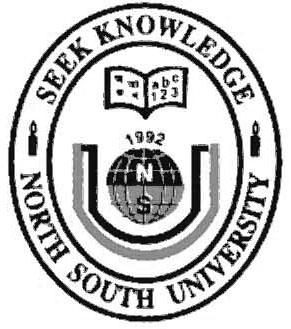 